  GIFT WRAPPERS NEEDED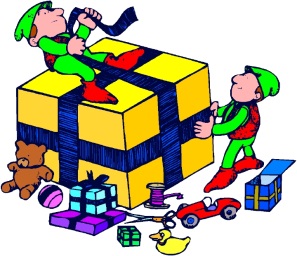 The Beaver County Office on Aging needs individuals to help wrap gifts for its 32nd annual Surprises for Shut-ins program.The program provides a bag of gifts and a friendly visit during December to sickly and lonely shut-ins age 60 and over who live in the community and are identified by the Office on Aging as needing some special attention during the Christmas season.Three wrapping open houses will be held at Center at the Mall284 Beaver Valley Mall Blvd.Monaca, PA  15061(located next to Hallmark)You may come anytime between:9:30 a.m. to 4 p.m.Monday, November 199:30 a.m. to 4 p.m.Monday, November 269:30 a.m. to 4 p.m.Monday, December 3All gift wrap supplies are provided on site--scissors, tape, gift wrap.Snacks and beverages are provided. For information, contact Angela at BCOA at 724-847-2262(local) or 888-548-2262 (long distance) 